Linear Screed Drain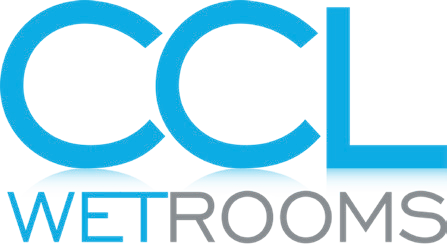 Product Specification DocumentDATE: 16.07.2019	REF: PL-CW-PSDLSD01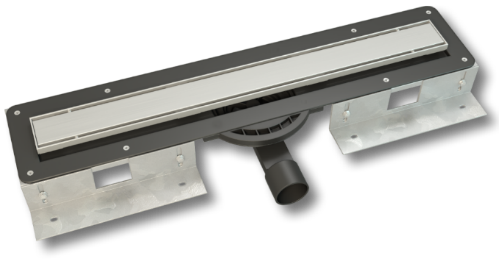 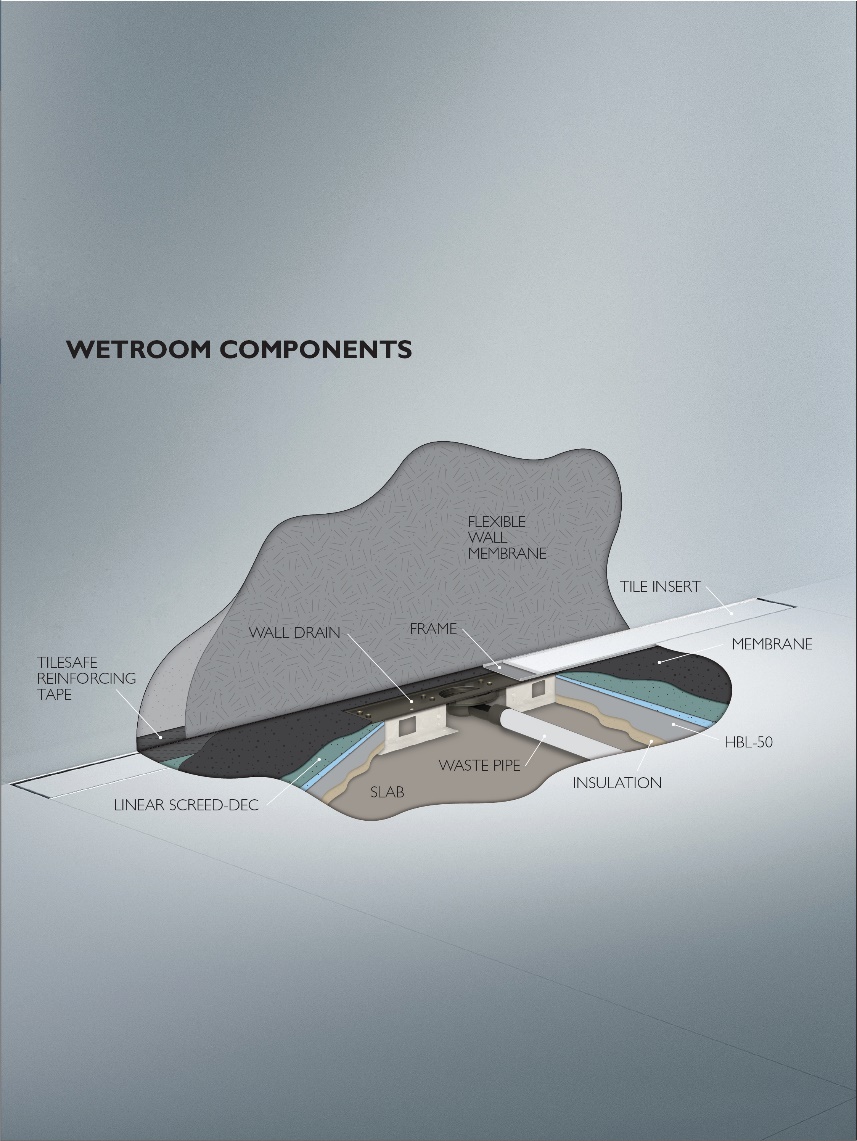 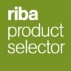 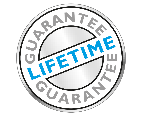 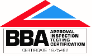 Detailed DescriptionThe Linear Screed Drain has been developed specifically for concrete or screed floors and can be used on concrete slabs, planks and block and beam floors. The total height from the base to the top of the trough is 55mm, ideal for modern construction methods.The drain incorporates a unique Lo-Seal waterless trap and a lifetime guarantee. Available with one, two or three traps, a floor or wall grill option and a choice of grill finishes. The waterless trap has been specially designed with a spring loaded mechanism which keeps the trap sealed when not in use. This ensures that even when left unused for prolonged periods the trap cannot dry out, making it ideal for situations where the shower is not in everyday use. The design of the linear trough allows the waste position to be rotated through 360° enabling installation in most scenarios with ease.System ComponentsDrain BodyLinear GrillBracketsFeatures and BenefitsMinimum height 55mm with standard bracketsMinimum height 38mm with extra shallow bracketsFlow rate up to 70 L/ minLo-Seal waterless trap360° Rotatable outletCentre, left and right handed trap positionHeight adjustable grillHeight adjustable bracketsAvailable in 15 standard lengths from stockEasy to clean and replace trapLifetime GuaranteeBBA ApprovedFast track bespoke manufacturing service – delivered in 3-4 daysProduct GuidanceSingle, Double and Triple traps are available to cope with flow rates of up to 70l/minStandard brackets allow drain adjustment from 55mm- 88mmExtra shallow brackets allow drain adjustment from 38mm -57mmAll Linear Screed Drains are manufactured with one trough size at 660mm and all lengths of grill are then fitted onto this troughThe wall grill width is adjustable to allow for different wall tile thicknessesThe height of the grill is adjustable in 1 mm increments to suit tile thicknesses of between 6–20 mmAdditional spacers are available on request for tiles thicker than 20mmFloor grill width: 58mmWall grill width: 86mmAll grills are manufactured from 1.4401 (316) grade stainless steel and are available in a solid, slotted, stone-infill or frameless finishAll grill finishes are available in 15 standard lengths from 600mm–2000mmBespoke grills can be manufactured for sizes that are in between or over the standard sizesFast track bespoke lengths manufactured and delivered in 3-4 daysOptionsLinear Screed Dec and HBL50 Wetroom levelling Compound:A pre-formed, tapered board with a high density extruded polystyrene (XPS) core and mineral coating, to be installed using self-levelling wetroom compound HBL-50.See separate Product Specification Document for full details.Waterproofing Membrane:CCL Wetrooms Tilesure Waterproofing & Decoupling Membrane or Screedsure membrane, should be applied to the entire bathroom floor area. For larger bathrooms, Tilesure Waterproofing & Decoupling Membrane should be applied to a minimum of the shower area, plus an additional one metre in all directions. FWM (Flexible Wall Membrane) should then be applied to the walls within the shower area only, to a minimum height of 2000mm and overlapped onto the Tilesure/ Screedsure Reinforcing Tape.See separate Product Specification Document for full details. Product SpecificationProduct reference		Code		Traps		Flow RateDrain Body with Standard Brackets 		LSD-1C/ST 	1: Centre	29 L/min		LSD-1R/ST	1: Right		29 L/min		LSD-1L/ST	1: Left		29 L/minDrain Body with Standard Brackets 		LSD-2/ST  	2		56 L/min	Drain Body with Standard Brackets 		LSD-3/ST 	3		70 L/minProduct reference		Code		Traps		Flow RateDrain Body with Extra Shallow Brackets		LSD-1C/ES	1: Centre		29 L/min		LSD-1R/ES	1: Right		29 L/min		LSD-1L/ES	1: Left 		29 L/minDrain Body with Extra Shallow Brackets 		LSD-2/ES		2		56 L/minDrain Body with Extra Shallow Brackets 		LSD-3/ES		3		70 L/min  Grill TypeProduct reference		Code		Length		Grill FinishLinear Wall Grill		SWG-600	600mm		Add code for Grill Finish		SWG-700 	700mm		SWG-800 	800mm 		SWG-900	900mm		SWG-1000	1000mm		SWG-1100	1100mm		SWG-1200	1200mm		SWG-1300	1300mm		SWG-1400	1400mm		SWG-1500	1500mm		SWG-1600	1600mm		SWG-1700	1700mm		SWG-1800	1800mm		SWG-1900	1900mm		SWG-2000	2000mm		SWG-FT		Bespoke		SWG-BES	BespokeLinear Floor Grill		SFG-600		600mm 		Add code for Grill Finish		SFG-700		700mm		SFG-800 		800mm		SFG-900 		900mm		SFG-1000 	1000mm		SFG-1100 	1100mm 		SFG-1200 	1200mm		SFG-1300	1300mm 		SFG-1400 	1400mm 		SFG-1500 	1500mm 		SFG-1600 	1600mm 		SFG-1700 	1700mm 		SFG-1800 	1800mm  		SFG-1900 	1900mm  		SFG-2000 	2000mm 		SFG-FT		Bespoke 		SFG-BES 		Bespoke.. Grill Finish	Type A - Solid grill, grained stainless steel with 5mm gap around the grill.Type B - Oblong slots, three rows of oblong slots in a grained stainless steel finish.Type C - Square holes, threerows of squares in a grained stainless steel finish.Type S8 – Stone-infill grill. Allows a section of tile to be inserted toprovide a sleek continuous finish.Suitable for 6-8mm stone/porcelain tiles. Type S12 – Stone-infill grill.Suitable for 10.12mm stone/ porcelain tiles.Type S20 – Stone-infill grill.  Suitable for 18-20mm stone/ porcelain tiles. Type F - Frameless grill, suitable for use with natural stone and porcelain tiles.ManufacturerName:		CCL WetroomsContact Info:		Address:	Lodge Farm					Hook Road					North Warnborough					Hook					RG29 1HA			Tel:	+44 (0)844 3276002		Fax:	+44 (0)1256 765100			Web:	www.ccl-wetrooms.co.uk	Email:	info@ccl-wetrooms.co.uk